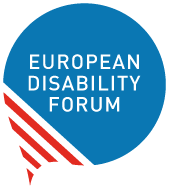 Policy BriefDisability-inclusive Disaster Risk Reduction:Moving forward in DiDRR across Europe and Central AsiaOverviewPersons with disabilities make up at least 15% of the global population, yet continue to be among those most impacted by disasters and more likely to be excluded from emergency preparedness, disaster risk reduction (DRR) and related decision-making processes. Europe and Central Asia are no exception, with COVID-19 being one of the most recent examples of this. For instance, UK statistics from early 2021 already show that persons with disabilities accounted for six in 10 COVID-19 related deaths, the fact strongly corroborated by evidence of discrimination from across the continent. Similar trends are observed in other crisis situations, including flooding, extreme weather related incidents and wildfires. In preparation for the 2021 European Forum for Disaster Risk Reduction (EFDRR), the European Disability Forum (EDF) has worked on the first-ever review of disability-inclusive disaster risk reduction (DiDRR) policy and practice across countries of the Europe and Central Asia region. Key findingsDuring the review, several European countries have been identified with positive examples of disability-inclusive DRR. These include existence of inclusive policies as well as a few practices of engaging Organizations of Persons with Disabilities (DPOs) in decision-making. However, based on the results identified through this review, these good practice examples tend to be ad hoc, and are often the result of a dedicated action of individuals, rather than being established in official systems and coordination mechanisms for DRR. The findings from the DiDRR review point to an urgent need to accelerate action to reduce disaster and climate related risks and their disproportionate impact on persons with disabilities. This should be done through fast-tracked and contextual implementation of the Sendai Framework in adherence with its Guiding Principles, and in line with Article 11 of the UN Convention on the Rights of Persons with Disabilities (CRPD).Figure 1. Key findings from the DiDRR policy and practice review in Europe and Central AsiaThe DiDRR review has found no example of systematic data disaggregation by gender, age and disability in national information systems related to disaster risk reduction and recovery. Only five out of 55 countries in Europe and Central Asia have demonstrated attempts in developing disability-inclusive DRR policies in line with the Sendai Framework.Only six countries across the region have prioritized protection and safety of persons with disabilities in situations of risk and humanitarian emergencies by having included reference to Article 11 of the UN Convention on the Rights of Persons with Disabilities in national policies, strategies and action plans related to disability.Only one country in the region commits to allocation of state budget for disability inclusive civil protection measures, which indicates to a major gap in national investments and efforts for inclusive DRR. The review has found practically no reference to disability in country-specific policies and plans related to climate change adaptation.Rights-based approaches are largely missing from policy and practice, and persons with disabilities continue to be seen as ‘vulnerable groups’ rather than as key stakeholders and contributors to disaster risk reduction. Priority gaps The review of the DiDRR policy and practice across Europe and Central Asia has identified the following five priority gaps resulting from the lack of awareness and prioritization of disability inclusion in disaster preparedness, response and recovery:Figure 2. Priority gaps identified from the DiDRR review in Europe and Central AsiaLack of disability disaggregated data Lack of representation, coordination and partnerships with ‘representative’ organizations of persons with disabilities Lack of accessibility of crisis communication, risk information, critical infrastructure and servicesLack of expertise on disability-inclusive DRRLack of investments in disability-inclusive DRRKey recommendationsHighlighting the need for participation of persons with disabilities through their representative organizations in building resilience, the European Disability Forum and its members call for governments to ensure implementation of the Sendai Framework and to fulfill their legal obligations under the Convention on the Rights of Persons with Disabilities (CRPD). We ask to achieve this by prioritizing the development and implementation of fully inclusive DRR strategies (target E of the Sendai Framework), and promoting effective cross-sectoral partnerships through meaningful engagement with Organizations of Persons with Disabilities in all aspects of climate action and disaster risk reduction, including preparedness, response, and recovery by capitalizing on the following:Sendai Framework Priority 1: Understanding disaster risk Prioritize disability, gender and age disaggregated data collection as part of disaster management systems (including climate and risk assessments, emergency needs assessments and disaster loss databases) at regional, national and local levels as well as national population censuses and surveys (art. 31 of the CRPD).Sendai Framework Priority 2: Strengthening disaster risk governance to manage disaster riskEnsure representation and meaningful participation of persons with disabilities through their representative organizations in disaster and climate risk governance and related coordination mechanisms, including National Platforms for DRR and the humanitarian Cluster system. Designate focal points for disability within the government units responsible for DRR and climate action and invest in their capacity building in close collaboration with the Organizations of Persons with Disabilities (art. 4.3 of the CRPD). Ensure that DRR and CCA related policies, strategic frameworks and plans of action are inclusive, covering the diversity of disability, and informed by disability, gender and age analysis to prevent the expansion of inequalities exacerbated by climate change.Ensure that all disability-related policies, strategies and action plans consider protection and safety of all persons with disabilities in situations of risk and humanitarian crises in line with Article 11 of the CRPD.Sendai Framework Priority 3: Investing in disaster risk reduction for resilienceInclude specific requirements of persons with disabilities, including women with disabilities in leveraging investments for DRR and CCA (e.g. budgeting for reasonable accommodation and accessibility), and ensure that all investment strategies and their end results are fully accessible to and participatory of all of society.Sendai Framework Priority 4: Preparedness and resilient recovery Ensure meaningful participation of persons with disabilities in emergency preparedness and contingency planning at national and local levels to fully address the specific requirements of all persons with disabilities, including women with disabilities and other groups of persons with disabilities that are most excluded in situations of risk and humanitarian emergencies (art. 11 and 4.3 of the CRPD). Ensure that risk information, including early warning, alert systems, and crisis communication, is fully inclusive covering the diversity of disability, and is available in local languages and in sign language (art. 9, 11 and 21 of the CRPD). Ensure that all newly built critical infrastructure including schools, hospitals and shelters are made safe and accessible following relevant national guidelines and the principles of Universal Design. 